	П О М Ш У Ö М		Р Е Ш Е Н И Е   	О внесении изменений в решение Совета городского поселения «Печора» от 10 сентября 2021 года № 4-30/156 «О некоторых вопросах по внесению, рассмотрению и реализации инициативных проектов на территории муниципального образования городского поселения «Печора»Руководствуясь статьей 26.1 Федерального закона от 06.10.2003 № 131-ФЗ «Об общих принципах организации местного самоуправления в Российской Федерации», Совет городского поселения «Печора» р е ш и л:Внести в решение Совета городского поселения «Печора» от 10 сентября 2021 года № 4-30/156 «О некоторых вопросах по внесению, рассмотрению и реализации инициативных проектов на территории муниципального образования муниципального района «Печора» следующие изменения:1.1. В приложение 2 к решению:1.1.1. пункт 9. слова «сайт Администрации» заменить словами «сайт муниципального района «Печора».1.1.2. пункт 11.:- слова «сайте Администрации» заменить словами «сайте муниципального района «Печора»;- после слов «Одновременно граждане информируются» дополнить словом «Администрацией»1.1.3. пункт 16.:- слова «сайте Администрации» заменить словами «сайте муниципального района «Печора»;- после слов «5 рабочих дней» дополнить словами  «с даты рассмотрения инициативного проекта».1.1.4. пункт 19. дополнить подпунктом 19.1. следующего содержания:«19.1. Информация о ходе реализации инициативного проекта подлежит опубликованию (обнародованию) и размещению Администрацией на официальном сайте муниципального района «Печора» в информационно-телекоммуникационной сети «Интернет».».1.1.5. пункт 21. - слова «сайте Администрации» заменить словами «сайте муниципального района «Печора».2. Настоящее решение вступает в силу со дня его официального опубликования.Глава городского поселения «Печора» - председатель Совета поселения                                                                       А.И. Бака«ПЕЧОРА» КАР ОВМÖДЧÖМИНСА СÖВЕТ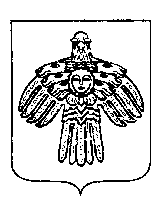 СОВЕТ ГОРОДСКОГО ПОСЕЛЕНИЯ «ПЕЧОРА»«26» августа 2022 годаг. Печора  Республика Коми                              № 5-6/68